Player meeting after the games at the East of Scotland 2017 in Moyness b&b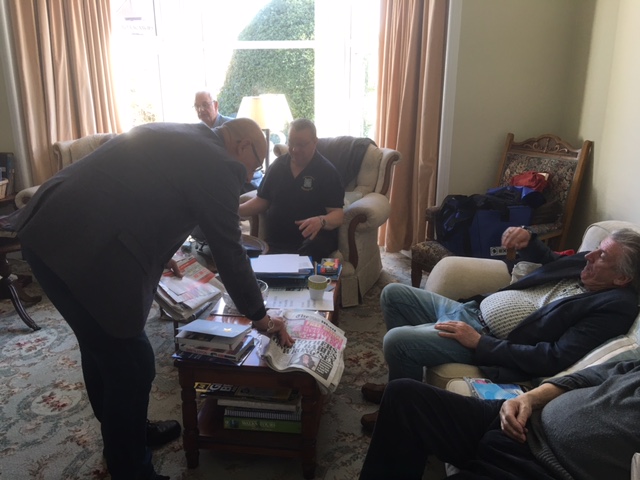 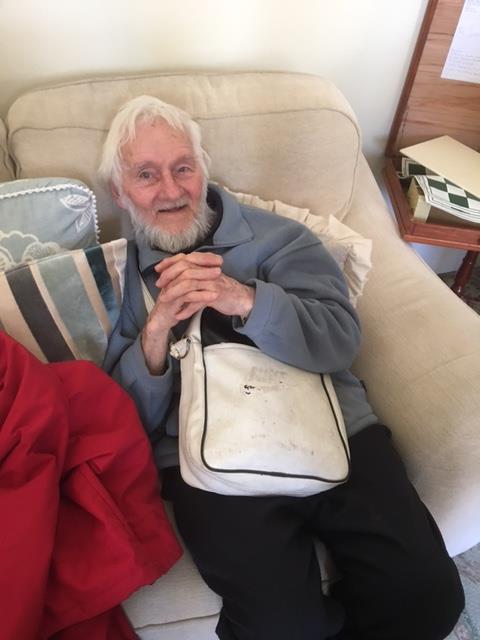 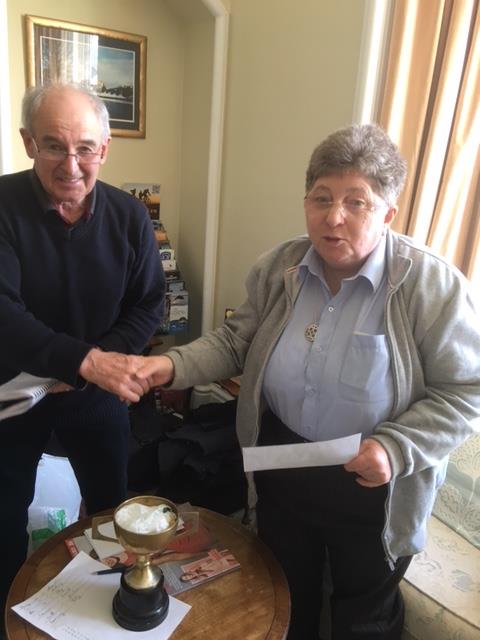 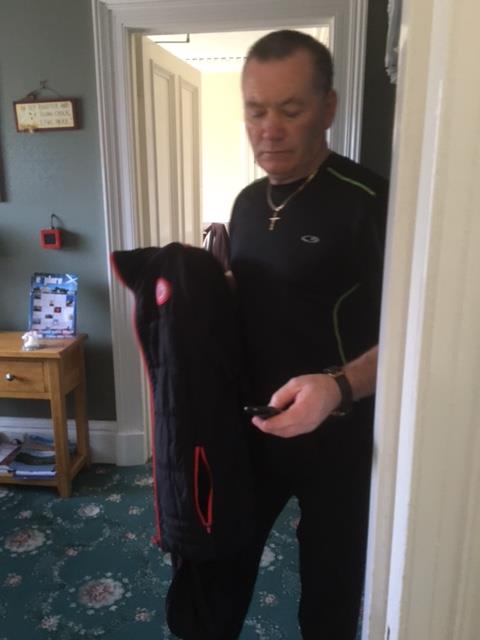 